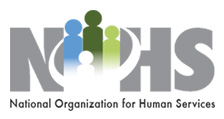 NOHS 2020 Call for Presentation ProposalsThe National Organization for Human Services is seeking presentation proposals for upcoming events in 2020.To submit your proposal, save a copy of this document on your computer.  Type your responses into this form. Please be sure to enter your name in the presenter information form. Save your Proposal Submission document in MS Word (.doc) or Rich Text Format (.rtf), and UP-LOAD to NOHS website location.I would like to submit a presentation proposal for the following event(s):	NOHS Conference (October 2020 - Boston, MA)	NOHS Webinars	SOHS Conference (March 30-April 2, 2020)	MACHS Conference (March/April 2020)	MWOHS Webinar Series1.	Title 2.	Proposal Abstract 3.	Preferred Presentation FormatCheck one of the choices below to indicate your preferred session format. To check, click on the box twice and choose “checked” from the menu.		90 Minute Workshop	60 Minute Workshop 
		Poster (visual presentation of research, teaching approaches, practice strategies, or reports on programs and projects in the profession of human services).4.	Target Audience	a)	Check one or more of the categories below that describes your intended target audience:			Entry Level (assumes that attendees have little or no experience with the topic)
		Intermediate Level (assumes that attendees have some experience with the topic and that the presentation will add to basic knowledge)
		Advanced Level (assumes attendees have expertise in the topic)4.	Check one or more of the categories below that describes your intended target audience:	b)		Students		Practitioners		Educators5.	Presentation Style		Poster	Lecture (primarily didactic with little audience participation)	Experiential (primarily experiential exercises and/or group discussions)	Combination (both didactic and experiential)6.	Presentation/Poster OutlinePlease answer these questions: 
How does your proposal relate to the conference theme? (If it does not, describe why it should be considered for this conference.)Describe your proposed presentation by expanding on the abstract you provided above. This description should be no more than 2-3 paragraphs long.Explain how experiential activities, handouts, audiovisuals, etc. will be used in this session.7.	Learning ObjectivesList 3 to 5 learning objectives (i.e., what participants will know or be able to do after attending this session). Please limit each objective to 150 characters including spaces and punctuation. Submit no more than 5 objectives.8.	Audio-Visual NeedsPlease limit your request to two (2) pieces of equipment. Due to space and other limitations, poster presentations may not use additional equipment	VHS player/monitor		DVD player/monitor		LCD projector	

	flipchart		transparency projector								
9.	References: Please identify the source material for this presentation. Please provide two (2) references in APA format that are relevant to the content of the presentation. References must not be any older than five years. Wikipedia and websites are not a valid reference. 10. Bio: 


11.  Picture:12. Please include your Resume/CV13. If completed, please provide your PowerPoint.

14.  Presenter Contact InformationName of Presenter(s) and emails: If panel, please list the main contact:Please provide your name, credentials (if any) and contact information on the separate page provided. It will be removed before your proposal is reviewed. 